
РОССИЙСКАЯ  ФЕДЕРАЦИЯ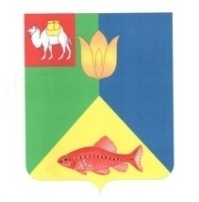 ЧЕЛЯБИНСКАЯ ОБЛАСТЬГЛАВА КУНАШАКСКОГО СЕЛЬСКОГО ПОСЕЛЕНИЯ
КУНАШАКСКОГО МУНИЦИПАЛЬНОГО РАЙОНА
ПОСТАНОВЛЕНИЕ
 от 29.11.2021г.                                                                                            №138      В соответствии со статьей 174.2 Бюджетного кодекса Российской Федерации и в целях повышения  объективности прогнозирования доходов бюджета Кунашакского сельского поселения:ПОСТАНОВЛЯЮ:Утвердить прилагаемую методику прогнозирования поступлений доходов в бюджет Кунашакского сельского поселения.Настоящее Постановление подлежит официальному опубликованию в средства массовой информации. Контроль и организацию выполнения настоящего Постановления возложить на зам.Главы Кунашакского сельского поселения по финансовым вопросам О.Р.Шакирову.Глава Кунашакского сельского поселения:                                                                          Р.М.Нуриев                                                                                                        Приложение 1к постановлению Администрации   Кунашакского сельского поселения                                                                                                                             от 29.11.2021 года № 138Методикапрогнозирования поступлений доходов в бюджетКунашакского сельского поселения1.Общие положенияНастоящая методика разработана в целях обеспечения прогнозирования доходов по основным видам налоговых и неналоговых доходов.Прогнозирование поступлений доходов в бюджет Кунашакского сельского поселения (далее - прогнозирование доходов) осуществляется исходя из действующего на момент составления бюджета налогового и бюджетного законодательства. Основой прогнозирования доходов являются:а) показатели прогнозов социально-экономического развития   Кунашакского сельского поселения на очередной финансовый год и на плановый период; б) ожидаемый объем поступления налогов в текущем финансовом году;в) индексы-дефляторы изменения макроэкономических показателей, по прогнозу социально-экономического развития  Кунашакского сельского поселения на очередной финансовый год и на плановый период; г) данные о поступлении налогов за год, предшествующий текущему финансовому году, и за отчетный период текущего финансового года;д) данные о недоимке по налогам на последнюю отчетную дату;е) данные о предоставлении налоговых льгот за год, предшествующий текущему финансовому году;ж) данные налоговой отчетности о налогооблагаемой базе на последнюю отчетную дату.Расчеты прогноза налоговых и неналоговых доходов на очередной финансовый год и плановый период производятся в разрезе видов доходов бюджета поселения в соответствии с бюджетной классификацией Российской Федерации.При отсутствии необходимых исходных данных прогноз налоговых и неналоговых доходов бюджета поселения на очередной финансовый год и плановый период осуществляется исходя из оценки поступления этих доходов в текущем финансовом году.Прогнозирование доходов бюджета Кунашакского сельского поселения (далее - бюджет поселения)  осуществляется в порядке, установленной настоящей методикой, отдельно по каждому виду доходов.2.Прогнозирование налоговых доходов2.1.Налог на доходы физических лицПрогнозирование доходов от налога на доходы физических лиц производится в соответствии с  главой  23 «Налог на доходы физических лиц» Налогового кодекса Российской Федерации, Бюджетного кодекса Российской Федерации  в части установления норматива отчислений от налога на доходы физических лиц в бюджет поселения.Для расчета прогноза доходов используются:- прогноз социально-экономического развития Кунашакского сельского поселения; - итоги социально-экономического развития Кунашакского сельского поселения за отчетный период; - отчёты об исполнении бюджета Кунашакского сельского поселения по годам; -  отчёт по форме №5-НДФЛ «О налоговой базе и структуре начислений по налогу на доходы физических лиц»;- прогноз о темпах роста заработной платы. Расчёт прогноза поступлений налога на доходы физических лиц в бюджет Кунашакского сельского поселения производится путём суммирования прогнозируемых показателей, рассчитанных отдельно по кодам бюджетной классификации в соответствии с установленным порядком применения бюджетной классификации:Расчёт прогноза поступлений налога на доходы физических лиц в бюджет поселения рассчитывается двумя вариантами, итоговый вариант определяется методом экспертной оценки:Первый вариант расчета:Расчёт прогноза поступлений от  налога на доходы физических лиц в бюджет поселения на очередной финансовый год рассчитывается по формуле:ПОФГ = НБ * НС * Кф * N* ТОФГ, где ПОФГ - прогноз поступлений налога в бюджет поселения на очередной финансовый год; НБ - налоговая база в отчетном году,  определяется на основании  отчета налоговой службы по форме №5-НДФЛ; НС – налоговая ставка; Кф - коэффициент, который определяется отношением фактических поступлений за определенный период текущего года, к фактическим поступлениям аналогичного периода отчетного года; ТОФГ -  индекс роста средней заработной платы на очередной финансовый год;Второй вариант расчета:Расчёт прогноза поступлений от  налога на доходы физических лиц в бюджет поселения на очередной финансовый год производится, путем применения усредненной  величины поступлений доходов, сложившейся за 3 отчетных года,  предшествующих периоду прогнозирования. 2.2.Единый сельскохозяйственный налогПрогнозирование поступлений от  единого сельскохозяйственного налога, осуществляется в соответствии с главой 26.1 «Система налогообложения для сельскохозяйственных товаропроизводителей (единый сельскохозяйственный налог)»  Налогового кодекса Российской Федерации, Бюджетного кодекса Российской Федерации в части установления норматива отчислений от единого сельскохозяйственного налога в бюджет поселения.
Прогнозируемые  доходы  подлежат  зачислению в бюджет поселения по коду бюджетной классификации: 182 1 05 03010 01 0000 110 «Единый сельскохозяйственный налог».Для расчета прогноза доходов используются:- прогноз социально-экономического развития Кунашакского сельского поселения; - итоги социально-экономического развития Кунашакского сельского поселения за отчетный период; - отчёты об исполнении бюджета Кунашакского сельского поселения по годам; -  отчёт по форме № 5-ЕСХН «Отчет о налоговой базе и структуре начислений по единому сельскохозяйственному налогу».Расчёт прогноза поступлений от единого сельскохозяйственного налога в бюджет поселения на очередной финансовый год рассчитывается двумя вариантами, итоговый вариант определяется методом экспертной оценки:Первый вариант расчета:Расчёт прогноза поступлений единого сельскохозяйственного налога в бюджет поселения на очередной финансовый год рассчитывается по формуле: ПОФГ = НБ * НС * Кф * N, где ПОФГ - прогноз поступлений налога в бюджет поселения на очередной финансовый год; НБ - налоговая база в отчетном году,  определяется на основании  отчета налогового органа по форме № 5-ЕСХН; НС – налоговая ставка; Кф - коэффициент, который определяется отношением фактических поступлений за определенный период текущего года, к фактическим поступлениям аналогичного периода отчетного года; N - норматив отчислений (в процентах) единого сельскохозяйственного налога, подлежащий зачислению в бюджет поселения. Второй  вариант  расчета:Прогноз поступления от  единого сельскохозяйственного налога   в бюджет поселения на очередной финансовый год производится путем применения усредненной  величины поступлений доходов, сложившейся за 3 отчетных года,  предшествующих периоду прогнозирования. 2.3. Налог на имущество физических лицРасчёт прогноза поступлений налога на имущество с физических лиц в бюджет поселения производится путём суммирования прогнозируемых показателей, рассчитанных отдельно по кодам бюджетной классификации в соответствии с установленным порядком применения бюджетной классификации.Прогнозирование налога на имущество физических лиц, осуществляется в соответствии с  главой 32 «Налог на имущество физических лиц»  Налогового кодекса Российской Федерации, Бюджетным кодексом Российской Федерации в части установления норматива отчислений от налога на имущество физических лиц в бюджет поселения, с решением Совета депутатов Кунашакского сельского поселения в части установления порядка определения налоговой базы, налоговых льгот и налоговых ставок, в зависимости от типа использования объекта налогообложения. Для расчета прогноза доходов используются:- прогноз социально-экономического развития Кунашакского сельского поселения;- итоги социально-экономического развития Кунашакского сельского поселения за отчетный период; - отчёты об исполнении бюджета Кунашакского сельского поселения по годам; -  отчёт по форме 5-МН «Отчет о налоговой базе и структуре начислений по местным налогам».Расчёт прогноза поступлений от  налога на имущество физических лиц  в бюджет поселения на очередной финансовый год  рассчитывается двумя вариантами, итоговый вариант определяется методом экспертной оценки:Первый вариант расчета:Прогнозирование поступлений  налога на имущество физических лиц в бюджет поселения на очередной финансовый год рассчитывается по формуле: ПОФГ =(Нб-Л) * К * Ст., гдеПОФГ- прогнозируемое поступление налога в бюджет поселения  на очередной финансовый год;Нб – налоговая база (кадастровая стоимость без учёта льгот, установленных НК РФ) определяется на основании  отчета налогового органа по форме 5-МН;Л - льготы по налогу, установленные решением Совета депутатов Кунашакского сельского поселения;К – коэффициент, учитывающий изменение прогнозируемой налоговой базы и льгот по налогу, установленных законодательством;Ст. - ставка налога. Второй вариант расчета:Прогнозирование  поступлений налога на имущество физических лиц в бюджет поселения на очередной финансовый год производится путем применения усредненной  величины поступлений доходов, сложившейся за 3 отчетных года,  предшествующих периоду прогнозирования. 2.4. Земельный налогПрогнозирование доходов от  земельного налога, осуществляется в соответствии с  главой 31 «Земельный налог» Налогового кодекса Российской Федерации, Бюджетным кодексом Российской Федерации в части установления норматива отчислений от налога на земельный налог в бюджет сельского поселения, с решением Совета депутатов Кунашакского сельского поселения, в части установления порядка определения налоговой базы, налоговых льгот и налоговых ставок, установленных в зависимости  от видов разрешенного   использования  земельного участка. Расчёт прогноза поступлений  от земельного налога в бюджет поселения производится путём суммирования прогнозируемых показателей, рассчитанных отдельно по кодам бюджетной классификации в соответствии с установленным порядком применения бюджетной классификации:- 182 1 06 06033 10 0000 110  «Земельный налог с организаций, обладающих земельным участком, расположенным в границах сельских  поселений»;- 182 1 06 06043 10 0000 110 «Земельный налог с физических лиц, обладающих земельным участком, расположенным в границах  сельских  поселений».Для расчета прогноза доходов используются :- прогноз социально-экономического развития поселения;- итоги социально-экономического развития поселения за отчетный период;- отчёты об исполнении бюджета поселения по годам;-  отчёт по форме 5-МН «Отчет о налоговой базе и структуре начислений по местным налогам».Прогнозирование поступлений  земельного налога  в бюджет поселения на очередной финансовый год  рассчитывается двумя вариантами, итоговый вариант определяется методом экспертной оценки.Первый вариант расчета:Прогнозирование поступлений  земельного налога в бюджет поселения на очередной финансовый год рассчитывается по формуле: ПОФГ = (Нб-Л)*К* Ст, гдеПОФГ - прогнозируемая сумма поступлений налога в бюджет поселения  на очередной финансовый год;Нб –  налоговая база (кадастровая стоимость без учета льгот установленных НК РФ) определяется на основании  отчета налогового органа по форме 5-МН;Л - льготы по налогу, установленные решением Совета депутатов Кунашакского сельского поселения; К – коэффициент, учитывающий изменение прогнозируемой налоговой базы и льгот по налогу, установленных законодательством;Ст - ставка налога.Второй вариант расчета:Прогнозирование поступлений земельного налога в бюджет поселения на очередной финансовый год производится путем применения усредненной  величины поступлений доходов, сложившейся за 3 отчетных года,  предшествующих периоду прогнозирования. 3. Прогнозирование неналоговых доходов.3.1. Доходы, получаемые в виде арендной платы, а также средства от продажи права на заключение договоров аренды за земли, находящиеся в собственности сельских поселений (за исключением земельных участков муниципальных бюджетных и автономных учреждений)Прогнозирование поступлений доходов осуществляется в соответствии с Земельным и Бюджетным кодексами Российской Федерации, муниципальными правовыми актами Кунашакского муниципального района и Кунашакского сельского поселения.Прогнозирование поступлений  доходов  в бюджет поселения на очередной финансовый год рассчитывается по формуле:ПОФГ = (∑Нп +/- Вп) * N, гдеПОФГ - прогноз поступления арендной платы за земельные участки в бюджет  поселения;∑Нп - сумма начисленных платежей по арендной плате за земельные участки в бюджет поселения по договорам аренды;Вп – оценка выпадающих (дополнительных) доходов от сдачи в аренду земельных участков  в связи с выбытием (приобретением) объектов аренды (продажа (передача) земельных участков, заключение дополнительных договоров, изменение видов целевого использования и др.);N- норматив отчисления  доходов в бюджет поселения. 	При расчете размера арендной платы за земельные участки учитывается площадь  и кадастровая стоимость земельного участка для соответствующего вида разрешенного использования земель, значение коэффициента переходного периода.3.2. Прогнозирование поступления арендной платы за имущество Прогнозные поступления арендной платы за имущество рассчитываются по следующей формуле:N = Нп + Вп, гдеN – прогноз поступления арендной платы за имущество в бюджет поселения;Нп – сумма начисленных платежей по арендной плате за имущество в бюджет поселения;Вп – оценка выпадающих (дополнительных) доходов от сдачи имущества поселения в связи с выбытием (приобретением) объектов аренды (продажа (передача) имущества, заключение дополнительных договоров, изменение видов целевого использования и др.).3.3.  Прогнозирование доходов от продажи земельных участков Сумма доходов от продажи земельных участков, прогнозируемая к поступлению в бюджет поселения в очередном финансовом году, рассчитывается по следующей формуле:ПЗ = КС х К, где:ПЗ – объем доходов от продажи земельных участков;КС – кадастровая стоимость земельного участка;К – коэффициент в процентном выражении, в зависимости от вида разрешенного использования.3.4. Прогнозирование доходов от реализации  имущества, находящегося в собственности поселений Сумма доходов от реализации имущества, прогнозируемая к поступлению в бюджет поселения в очередном финансовом году, рассчитывается по следующей формуле:РИ = Ст * Пл, где:РИ – объем доходов от реализации имущества;Ст - средняя стоимость одного квадратного метра объектов недвижимости, сложившаяся по результатам торгов, проведенных в году, предшествующем расчетному;Пл- площадь объектов недвижимости, подлежащих реализации в очередном финансовом году.3.5. Прогнозирование  доходов от реализации иного имуществаПрогнозирование  доходов от реализации иного имущества, находящегося в собственности поселений в части реализации материальных запасов по указанному имуществу осуществляется с применением метода прямого расчета.4.   Прогнозирование иных доходов бюджета поселения Прогнозирование иных доходов бюджета поселения, поступление которых не имеет постоянного характера, осуществляется с применением метода усреднения на основании усредненных годовых объемов фактического поступления соответствующих доходов за предшествующие 3 года по данным отчетов об исполнении бюджета поселения (форма 0503127).К иным доходам бюджета, поступление которых не имеет постоянного характера, относятся:- доходы от государственной пошлины за совершение нотариальных действий должностными лицами органов местного самоуправления, уполномоченными в соответствии с законодательными актами Российской Федерации на совершение нотариальных действий (02510804020000000110);– Прочие доходы от оказания платных услуг (работ)             получателями средств бюджетов сельских поселений (77511301995100000 130);–прочие доходы от компенсации затрат бюджетов сельских поселений (77511302995100000130);- Прочие неналоговые доходы бюджетов сельских поселений (775117 05050100000180).Расчет объемов данных поступлений на очередной финансовый год осуществляется по следующей формуле:P = (P(m-3) + P(m-2) + P(m-1) + P(m))/4, где:P(m-3),P(m-2), P(m-1)– фактическое значение годовых поступлений за три отчетных года;P(m)– ожидаемый объем поступлений в текущем финансовом году, рассчитываемый по следующей формуле:P(m)= (Pо(m) / k) *12, где:Pо(m) – фактическое значение поступлений за истекший период текущего года;k – количество месяцев истекшего периода текущего года.Расчет объемов данных поступлений на плановый период осуществляется по следующей формуле:P(p) = (P(t-2) + P(t-1) + P(t))/3, где:P(t-2),P(t-1), P(t)– фактическое (прогнозируемое) значение годовых поступлений за три года, предшествующих планируемому.Об утверждении методики прогнозирования поступлений доходов в бюджет Кунашакского сельского поселения